.Intro : 32 counts - No Tag, No RestartMain Dance (32 Counts)SI. Side Across Side Back Flick Touches - Side Beside Touches - R ChasseSII. Across Side Touches - ¼ L Coaster Turn - Fwd Shuffle 2XSIII. Fwd Rock Recover - Behind Touch ½ R Turn - L/R Samba WhiskSIV.  ¼ L ½ L - Back Rock Fwd Touch - ¼ R Jazz Box CrossHappy Dancing!Contact:sh3385@gmail.comThe Storm of Love (愛的暴風雨)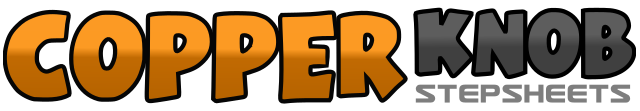 .......Count:32Wall:4Level:Improver.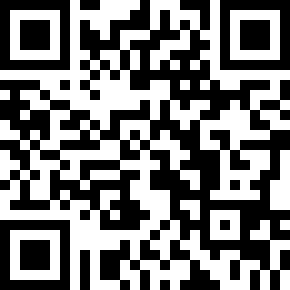 Choreographer:Tina Chen Sue-Huei (TW) & Juilin Chen (TW) - June 2021Tina Chen Sue-Huei (TW) & Juilin Chen (TW) - June 2021Tina Chen Sue-Huei (TW) & Juilin Chen (TW) - June 2021Tina Chen Sue-Huei (TW) & Juilin Chen (TW) - June 2021Tina Chen Sue-Huei (TW) & Juilin Chen (TW) - June 2021.Music:The Storm of Love (愛的暴風雨) (DJ霄霄粵語版) - Meng Han (夢涵)The Storm of Love (愛的暴風雨) (DJ霄霄粵語版) - Meng Han (夢涵)The Storm of Love (愛的暴風雨) (DJ霄霄粵語版) - Meng Han (夢涵)The Storm of Love (愛的暴風雨) (DJ霄霄粵語版) - Meng Han (夢涵)The Storm of Love (愛的暴風雨) (DJ霄霄粵語版) - Meng Han (夢涵)........1-4Touch R Toe To R Side, Touch Across L, Touch R Side, Flick Behind L & Tap With Your L Hand5-6Touch R Toe To R Side, Touch Beside L7&8R Chasse On RLR1-2Touch L Toe Across R, Touch To L Side3&4¼ Turn L Back Step L, Tog Step R, Fwd Step R (9.00)5&6Fwd Shuffle On RLR7&8Fwd Shuffle On LRL1-2Fwd Rock R, Recover On L3-4Touch R Toe Behind L Heel, ½ Turn R Step Down On R (3.00)5&6Step L To L Side, Cross R Behind L, Step L In Place7&8Step R To R Side, Cross L Behind r, Step R In Place1-2¼ Turn L Fwd Step L (12.00), ½ Turn L Back Step R (6.00)3-4Back Rock L, Touch R Toe Fwd5-8Cross R Over L, ¼ Turn R Back Step L, Tog Step R, Cross L Over R (9.00)